УТВЕРЖДЕНОПриказМинистерства здравоохранения Республики Беларусь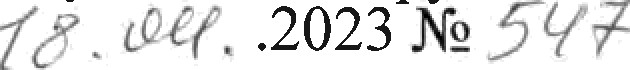 ПОЛОЖЕНИЕo Республиканском конкурсе графических работ среди населения Республики Беларусь в 2023 году по теме «Вакцинация сохраняет здоровье и жизнь»ГЛАВА 1ОБЩИЕ ПОЛОЖЕНИЯРеспубликанский конкурс графических работ среди населения Республики Беларусь по теме «Вакцинация сохраняет здоровье и жизнь» (далее — Конкурс) проводится Министерством здравоохранения в 2023 году в рамках проведения Европейской недели иммунизации.Настоящее Положение определяет цель и задачи проведения Конкурса, сроки его проведения, категории участников, порядок предоставления, приема и оценки конкурсных работ, формирования экспертной комиссии, подведения итогов, требования к участникам и работам Конкурса, и действует до завершения конкурсных мероприятий.Организатором Конкурса выступает государственное учреждение «Республиканский центр гигиены, эпидемиологии и общественного здоровья» (далее — ГУ РЦГЭиОЗ).Информация о Конкурсе, возможные изменения, уточнения и дополнения публикуются на официальном сайте ГУ РЦГЭиОЗ www.rcheph.by.Цель Конкурса — повышение уровня информированности населения о возможностях вакцинации по предупреждению или минимизации рисков возникновения тяжелых форм инфекционных заболеваний, об эффективности и безопасности современных вакцин, мотивация на проведение вакцинации для профилактики инфекционных заболеваний, уменьшение количества лиц, отказывающихся от вакцинации. Искоренение из сознания людей мифов и ложных представлений о вакцинации.Задача Конкурса — привлечение внимание общественности к вопросу расширения использования вакцинации, как современного эффективного и безопасного средства профилактики инфекционных заболеваний.2ГЛАВА 2УСЛОВИЯ УЧАСТИЕ В KOHKУPCEК участию в Конкурсе допускаются проживающие на территории Республики Беларусь граждане Республики Беларусь (физические лица), представившие все документы в соответствии с темой Конкурса и требованиями к оформлению конкурсной работы. В Конкурсе принимают участие работы, созданные отдельными авторами или группой авторов.Для участия в Конкурсе необходимо представить материал по одной или нескольким из установленных организаторами Конкурса номинаций, отвечающим целям Конкурса и соответствующим заявленным тематикам.Для участия в конкурсе к каждой конкурсной работе должны прилагаться:заявка на участие в Конкурсе установленного образца в соответствии с приложением 1;обязательство автора конкурсной работы в соответствии с приложением 2.Заявка и обязательство в отсканированном виде направляются на электронный адрес imun@rcheph.by, далее оригиналы вышеперечисленных документов досылаются по почте на адрес: 220030, г. Минск, ул. К. Цеткин, 4, ГУ РЦГЭиОЗ, отделение иммунопрофилактики отдела эпидемиологии.Главная тема конкурса — «Вакцинация сохраняет здоровье и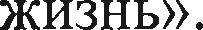 Номинация № 1 «Достоверные факты о вакцинации на современном этапе. Вакцинация эффективна и безопасна. Знание поможет развеять мифы и ложные представления о вакцинации» (общие аспекты современной вакцинации).Номинация № 2 «Вакцинация позволяет эффективно предупредитьили минимизировать риск возникновения тяжелых форм инфекционных заболеваний (аспекты вакцинации против отдельных инфекционных заболеваний, включенных в Национальный календарь профилактических прививок (против туберкулеза, вирусного гепатита В, коклюша, дифтерии, столбняка, полиомиелита, гемофильной и пневмококковой инфекций, кори, эпидемического паротита, краснухи, гриппа), а также против COVID-19».Участие в Конкурсе осуществляется на безвозмездной основе. Количество предоставляемых материалов от одного участника —не более 2 (в одной или разных номинациях). На каждый конкурсный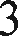 материал заполняются	отдельная заявка на участие и обязательство автора.Требования, предъявляемые к конкурсным материалам:Материалы, предоставленные на Конкурс, используются в рамках Конкурса с обязательной ссылкой на автора. Работы, поданные группой авторов, должны содержать информацию обо всех авторах.Конкурсные материалы не должны противоречить законодательству.При разработке материалов рекомендуется использовать следующие критерии: изображение должно соответствовать выбранной тематике, вызывать интерес, простота восприятия, оформление не должно быть перегружено.По каждой номинации (Nв 1 и № 2) Конкурса присуждаются призовые места (одно первое место, одно второе место, два третьих места).Победители (занявшие призовые места) получают призы* :4Nпизы	ппедоставляются	Стоановым	офисом	Всемирной организации здравоохранения в Республике БеларусьВ случае предъявления требований, претензий и исков третьих лиц, в том числе правообладателей авторских и смежных прав на представленный на Конкурс материал, участник обязуется разрешать их от своего имени и за свой счет.ГЛАВА 3ПОРЯДОК ПРОВЕДЕНИЯ KOHKУPCAКонкурс проводится   в период с 20.04.2023 по 10.05.2023, в течение которого документы (заявка на участие и обязательство автора) и графические работы предоставляются в установленном настоящим Положением порядке.Члены жюри конкурса подводят итоги конкурса в период с11.05.2023 по 17.05.2023 в соответствии с основными требованиями настоящего Положения. Награждение победителей состоится в период с 22.05.2023 по 26.05.2023.Материалы, предоставленные на конкурс, не возвращаются.Графические работы могут быть использованы для проведения тематических выставок, в том числе в рамках проведения мероприятий Европейской недели иммунизации в следующие годы. Лучшие работы могут быть использованы для создания социальной рекламной продукции ГУ РЦГЭиОЗ без согласия авторов на безвозмездной основе.ГЛАВА 4ПОРЯДОК ОПРЕДЕЛЕНИЯ ПОБЕДИТЕЛЕЙ KOHKУPCAС целью определения победителей Конкурса формируется Жюри, в состав которого входят члены Экспертного совета по иммунизации Министерства здравоохранения Республике Беларусь, представители странового офиса Всемирной организации здравоохранения в Республике Беларусь, представители ГУ РЦГЭиОЗ.Жюри оценивает каждую конкурсную работу по следующим критериям:—	соответствие работы заявленной теме 1	итpe иR5соответствие работы современным знаниям о вакцинах 2 ’ ите’ и' (проведение оценки в части применения в творческой работе подачи информационных материалов, включающих, предоставление достоверной информации по вопросам, связанным с вакцинацией);глубина раскрытия содержания (выраженность основной идеи) 3критерий.креативность, новизна идеи, оригинальность 4pк—	понятность языка и стиля изложения 5 к’ ите’и'итpeи',Максимальное	количество	баллов	за	выполнение	каждого критерия — 10.Максимальное	количество	баллов	за	каждую	конкурснуюработу — 50.Жюри вправе отклонить	присланные	работы, если они не соответствуют условиям настоящего Положения.6Приложение 1к ПОЛОЖЕНИЮО Респу6ликанском конкурсе графических работ среди населения Республики Беларусь в 2023 году по теме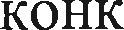 «Вакцинация сохраняет здоровье и жизнь»ЗАЯВКАна участие в Республиканском конкурсе графических работФамилия, имя, отчество (если таковое имеется) автора работы (полностью)День, месяц и год рождения (дд.мм.гггг.   	Название номинации Конкурса (указать):О Номинация №1 «Достоверные факты о вакцинации на современном этапе. Вакцинация эффективна и безопасна. Знание поможет развеять мифы и ложные представления о вакцинации» (общие аспекты современной вакцинации)О Номинация №2 «Вакцинация позволяет эффективно предупредить или минимизировать риск возникновения тяжелых форм инфекционных заболеваний» (аспекты вакцинации против отдельных инфекционных заболеваний, включенных в Национальный календарь профилактических прививок (против туберкулеза, вирусного гепатита В, коклюша, дифтерии, столбняка, полиомиелита, гемофильной и пневмококковой инфекций, кори, эпидемического паротита, краснухи, гриппа), а также против COVID-19.Название конкурсной работы, придуманное автором работы, и краткая аннотация к работе  	Для учащейся молодежи по желанию можно указать название учреждения образования  	для работающего населения по желанию можно указать учреждение/ организацию работы   	Адрес проживания с почтовым индексом  	Контактный телефон домашний с кодом города  	Контактный телефон мобильный  	Электронный адрес  	 Подпись автора/группы авторов	 (инициалы, фамилия)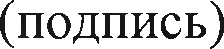 	 (инициалы, фамилия)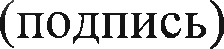 Дата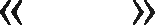 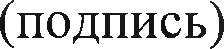                                 2023 г.(инициалы, фамилия)7Приложение 2к ПОЛОЖЕНИЮo Республиканском конкурсе графических работ среди населения Республики Беларусь в 2023 году по теме«Вакцинация сохраняет здоровье и жизнь»ОБЯЗАТЕЛЬСТВО ABTOPA(фамилия, имя, отчество (если таковое имеется),дата       рождения	наименование документа, удостоверяющего личность  		номер, серия	дата выдачи  	 кем выдан  			 место регистрации   		 заявляю, что являюсь автором и обладаю исключительными правами на авторство представляемых на Республиканский конкурс графических работ и обязуюсь передать государственному учреждению «Республиканский центр гигиены, эпидемиологии и общественного здоровья» либо иной организации, определенной организаторами конкурса, исключительные права на использование конкурсной работы на срок действия авторского права на территории всего мира.	 (инициалы, фамилия)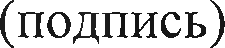 Дата 		2023 г.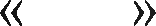 Приложениек Приказу Министерства здравоохранения Республики Беларусь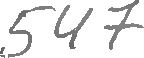 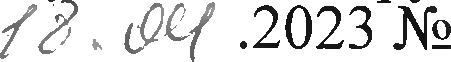 COCTAB ЖЮРИконкурса графических работ среди населения Республики Беларусь по теме «Вакцинация сохраняет здоровье и жизнь»Карабан ИннаАлександровнаСайко Наталья АдамовнаАвтухова Наталья ЛеонидовнаБородун ЮлияАлександровнаВысоикая ВеDоника СтаниславовнаГалькевич Наталья Витальевнаначальник отлела гигиены. эпивемиологии и пооdіилактики МинистеDства звпавоохпанения Республики Беларусь (председатель жюри);вDач-эпилемиолог		отвеления иммунопрофилактики отдела эпидемиологии государственного	учремдения«Республиканский	центр	гигиены, эпидемиологии и общественного здоровья» (секретарь жюри);заместитель главного впача госvлаоственного vчDежления «Минский городской центр гигиены и эпидемиологии»; член экспертного совета по иммунизации Министерства здравоохранения Республики Беларусь;ппесс-секDетапь	Министерства здравоохранения Республики Беларусь;врач-эпидемиолог (заведующий отделом) отдела эпидемиологии государственного учреждения «Республиканский центр гигиены, эпидемиологии и общественного здоровья», член экспертного совета по иммунизации Министерства здравоохранения Республики Беларусь;попент ка&елDы ветских инdіекнионных болезней	vчоежления	обоазования«БелоDVсский госvпаDственный мевииинский vнивеоситет». к.м.н.. поиент: секDетаоь экспеDтного совета по иммvнизаиии МинистеDства здравоохранения Республики Беларусь;Глинская Ирина Николаевна2врач-эпидемиолог (заведующий отделом) отдела профилактики ВИЧ-инфекции и парентеральных	вирусных		гепатитов государственного		учреждения«Республиканский	центр	гигиены, эпидемиологии и общественного здоровья» к.м.н.; член экспертного совета по иммунизации Министерства здравоохранения Республики Беларусь;Голубева	—ЕкатеринаДубовик	—Олег АнатольевичСотрудник по вопросам коммуникации и формирования спроса на вакцину Странового офиса	Всемирной	организации здравоохранения в Республике Беларусь (по согласованию);координатор программы по иммунизации Странового офиса Всемирной организации здравоохранения в Республике Беларусь (по согласованию);Нашкевич Алла Михайловна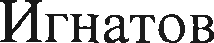 ЙИDИЛЛОлеговичКосова Анастасия СергеевнаПивоварова Наталья Петровназаместитель	главного		впача государственного		учреждения«Республиканский	центр	гигиены. эпидемиологии и общественного здоровья»; член экспертного совета по иммунизации Министерства здравоохранения Республики Беларусь;вDач-эпивемиолог ї завевvюший отвелениемЈ отвеления иммунопрофилактики отдела эпидемиологии государственного учреждения«Республиканский	центр	гигиены, эпидемиологии и общественного здоровья» ,впач       по       мевииинской        ппоФилактике ї завевvюший отпелом\ обшественного злововья государственного	учреждения«Республиканский	центр	гигиены, эпидемиологии и общественного здоровья»;заместитель главного врача учреждения здравоохранения «lЗ-ая городская детская поликлиника» г. Минска; член экспертного совета по иммунизации Министерства здравоохранения Республики Беларусь;Романова	—ОксанаНиколаевназаведующий кафедрой детских инфекционных болезней	учреждения	образования«Белорусский государственный медицинский университет», д.м.н., профессор; председатель экспертного совета по иммунизации Республики Беларусь;Вид	графического изображенияТребования	кграфическому изображениюАдреса	предоставления конкурсного материалаФотографии,фотоколлажи, в т.ч. изготовленные	и отретушированные с помощью различных графических редакторовФормат	JPEG,	сразрешением изображения	не	менее 3508 на 4961 точек);Фотография	ИЛИфотоколлаж направляются	на email: imun@rcheph.byРисунки,	выполненныес	использованием]ЭЫЗПИЧНЫХОригинал	рисунка (размер	50x70	см	или40x60	см,	без	склеек,Оригинал	рисункапредоставляется	по адресу: г.Минск, индексхудожественныхтрещин, сгибов).220030,	ул.К.Цеткин, 4,технологий (карандаши,ГУ	РЦГЭиОЗ,	3	этаж,фломастеры, акварель, тушь, цветные мелки, гуашь, пастель и другие).Примечание: рисунки no желанию автора могут направляться на e-mail в отсканированном виде или	могутпредоставляться в виде оригинала рисункаотделение иммунопрофилактики отдела эпидемиологии, кабинеты 309, 310фломастеры, акварель, тушь, цветные мелки, гуашь, пастель и другие).Примечание: рисунки no желанию автора могут направляться на e-mail в отсканированном виде или	могутпредоставляться в виде оригинала рисункаОтсканированныйрисунок, сконвертированный	в формате	JPEG		с разрешением изображения		не	менее3508 на 4961 точекОтсканированныйрисунок направляется на email: imun@rcheph.bypgПризовое местоНаименование призаiПервоеПланшет2ВтороеТелефон (смартфон)3ТретьеУмные часы